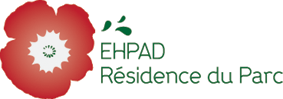 Mademoiselle, Madame, Monsieur, Tout d’abord, un grand MERCI d’être venu si nombreux à notre dernière rencontre du 10 octobre concernant le déménagement dans les nouveaux lieux de vie de vos parents. Le déménagement aura bien lieu comme prévu les 17 et 18 octobre et nous vous remercions vivement de votre participation et aide à l’accueil de vos parents dans leurs nouvelles maisonnées. Comme expliqué lors des différentes rencontres, le déménagement peut générer du stress voire de l’agitation chez certains résidents que l’on va atténuer du mieux possible grâce à un accompagnement individualisé par du personnel expérimenté.Pour les personnes qui n’ont malheureusement pas pu assister aux différentes rencontres, il semble important de donner une explication brève des nouveaux lieux vie au sein de deux bâtiments.Chaque bâtiment est composé de 4 maisonnées (2 au RDC et 2 à l’étage), chaque maisonnée dispose de treize chambres, un salon, une salle à manger et une cuisine thérapeutique. Les deux maisonnées sur le même palier sont reliées par des parties communes : salle de balnéothérapie, salle Snoezelen, salon familles, salle de transmission,  locaux lingerie, réserve, sanitaires, vestiaires du personnel et locaux techniques.Les bâtiments nommés « Amandiers et Cerisiers » se composent comme suit :les Amandiers RDC : Camélias, Iris les Amandiers étage : Orchidées, Coquelicotsles Cerisiers RDC : Hortensias, Jonquillesles Cerisiers étage : Lilas, ViolettesVous avez été tous destinataire du planning du déménagement de votre proche dans son nouvel habitat. Le déménagement a lieu sur les deux jours cités plus haut entre 9h30 et 11h30 puis de 14h à 17h30.Il semble important de rappeler quelques points :Aucun tableau ne peut être accroché pour l’heure, une solution de rail avec des crochets pour maintenir les cadres est en cours d’étude.Les chambres sont entièrement équipées : lit, fauteuil, bureau et chaise de bureau. Aussi, je vous demande de bien vouloir limiter le déménagement du mobilier utilisé actuellement dans la chambre de votre proche. Ne prenez que le mobilier qui symboliquement compte beaucoup pour votre parent. Merci pour l’investissement de chacun de vous et à bientôt dans les nouveaux bâtiments.Accompagnement individualisé des résidents non accompagnés de leurs familles et sujets au stressChaque agent aura en charge des résidents durant ses deux journées qui seront déterminées et la répartition et une fiche de mission vont être établies par la cadre de santé.4 agents mis à disposition :Accueil de jour : JoëlAnimation : PeggyPASA : Anaïs et AminataObjectif : Animer les lieux de vie durant le déménagement comme un Accueil de Jour afin de réduire les perturbations et le stress liés au contexte du déménagementModalité : Accompagnement Collectif4 agents mis à disposition :Accueil de Jour : Naziha, Florence et VincentAnimation : JessicaLundi 17 octobre 2022Lundi 17 octobre 2022Lundi 17 octobre 2022Lundi 17 octobre 2022Mardi 18 octobreMardi 18 octobreMardi 18 octobreMardi 18 octobreAgentsJoëlAminataAnaïsPeggyJoëlAminataAnaïsPeggyBâtimentCERISIERSCERISIERSCERISIERSCERISIERSAMANDIERSAMANDIERSAMANDIERSAMANDIERSMatinViolettes/LilasViolettes/LilasViolettes/LilasViolettes/LilasOrchidées/CoquelicotsOrchidées/CoquelicotsOrchidées/CoquelicotsOrchidées/CoquelicotsMidiRepas thérapeutiqueRepas thérapeutiqueRepas thérapeutiqueRepas thérapeutiqueRepas thérapeutiqueRepas thérapeutiqueRepas thérapeutiqueRepas thérapeutiqueAprès MidiHortensias/JonquillesHortensias/JonquillesHortensias/JonquillesHortensias/JonquillesCamélias/IrisCamélias/IrisCamélias/IrisCamélias/IrisLundi 17 octobre 2022Lundi 17 octobre 2022Lundi 17 octobre 2022Lundi 17 octobre 2022Mardi 18 octobreMardi 18 octobreMardi 18 octobreMardi 18 octobreMardi 18 octobreAgentsFlorenceNazihaVincentJessicaFlorenceNazihaNazihaVincentJessicaBâtimentHall EHPADHall EHPADHall EHPADHall EHPADHall EHPADHall EHPADAmandiersAmandiersAmandiersMatinRituel CaféLecture du journal/ Jeux de société / Motricité, Atelier MémoireRituel CaféLecture du journal/ Jeux de société / Motricité, Atelier MémoireRituel CaféLecture du journal/ Jeux de société / Motricité, Atelier MémoireRituel CaféLecture du journal/ Jeux de société / Motricité, Atelier MémoireRituel Café Lecture du journal/ Jeux de société/ MotricitéAtelier MémoireRituel Café Lecture du journal/ Jeux de société/ MotricitéAtelier MémoireRituel Café Lecture du journal/ Jeux de société/ MotricitéAtelier MémoireRituel Café Lecture du journal/ Jeux de société/ MotricitéAtelier MémoireRituel Café Lecture du journal/ Jeux de société/ MotricitéAtelier MémoireMidiRepas ThérapeutiqueRepas ThérapeutiqueRepas ThérapeutiqueRepas ThérapeutiqueRepas Thérapeutique Amandiers Hortensias Repas thérapeutique Amandiers JonquillesRepas Thérapeutique Amandiers Hortensias Repas thérapeutique Amandiers JonquillesRepas Thérapeutique Amandiers Hortensias Repas thérapeutique Amandiers JonquillesRepas Thérapeutique Amandiers Hortensias Repas thérapeutique Amandiers JonquillesRepas Thérapeutique Amandiers Hortensias Repas thérapeutique Amandiers JonquillesAprès MidiThé DansantGoûterThé DansantGoûterThé DansantGoûterThé DansantGoûterAmandiersAmandiersCerisiersCerisiersCerisiersAprès MidiThé DansantGoûterThé DansantGoûterThé DansantGoûterThé DansantGoûterJeux de société/ ChantsAtelier Mémoire GoûterGroupe de paroleJeux de société/ ChantsAtelier Mémoire GoûterGroupe de paroleJeux de société/ ChantsAtelier Mémoire GoûterGroupe de paroleJeux de société/ ChantsAtelier Mémoire GoûterGroupe de paroleJeux de société/ ChantsAtelier Mémoire GoûterGroupe de parole